Colegio Nuestra Señora de PompeyaCiencias Naturales.Prof.: José Miguel Álvarez Curso: 3° básicoMarzo de 2019.   GUIA DE APRENDIZAJE      Nombre: ______________________________________________________Marca con una X la letra de la alternativa correcta:II. Dibuja en el circulo el polo norte y sur                       Dibuja dentro del circulo el movimiento de rotación y traslación 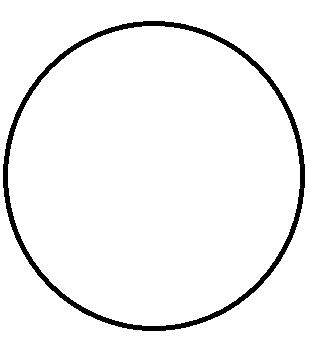 III. dibuja a lo menos 4 animales invertebrados y 4 vertebrados dentro de los recuadros.1. Las partes más importantes de la planta son:a) Pétalo, hoja, tallo, semilla.b) Flor, pétalo, hoja, semilla, tallo.c) Tallo, flor, raíz, hoja2. Según el tamaño las plantas se pueden agrupar en:a) Con flores o sin flores.b) Con semilla y sin semilla.c) En hierbas, arbustos y árboles.3. El hábitat corresponde a:a)  El lugar donde viven, crecen y se desarrollan los seres vivos.b) El ambiente donde los seres vivos tienen a sus crías.c) las casas de las personas4. Según su alimentación los animales los clasificamos en:a) Carnívoros, herbívoros.b) Omnívoros, carnívoros, herbívoros.c) Omnívoros, carnívoros. 5. Algunas de las formas que tienen los seres vivos de desplazarse para obtener su alimento es:a) Reptando y caminando.b) Bailando y corriendoc) Caminando, volando y nadando.6. El esqueleto interno y columna vertebral que poseen algunos animales cumple la función de:a) Poder arrastrarse como forma de desplazarse.b) Ser soporte de su cuerpo y dar movilidad a este.c) Dar movilidad sólo para correr.7. Los animales vertebrados se pueden clasificar en:a) Peces, anfibios, omnívoros, mamíferos, bípedos.b) Peces, anfibios, mamíferos, reptiles, aves.c) Solamente los mamíferos y anfibios.8. Las extremidades que posee algunos animales les permite:a) Poder desplazarse de un lugar a otro para buscar su alimento.b) Poder alejarse de lugares peligrosos y huir de depredadores.c) b y c son correctas.9. ¿Qué obtienen los animales del ambiente?a) Todo lo que necesitan para poder vivir y crecer.b) Obtienen el pelaje que ellos poseen.c) No obtienen nada.10. Los animales invertebrados son aquellos que:a) Poseen esqueleto interno y columna vertebral.b) No poseen columna vertebral y esqueleto interno.c) Se desplazan reptando.11. El metal es muy utilizado por los seres humanos algunos de ellos son:a) Lana, vidrio, plástico.b) Género, cuero, madera.c) Cobre, oro, aluminio, hierro.12. El metal puede ser utilizado para elaborar objetos como:a) Llavesb) cuadernosc) ropa13. ¿De dónde se obtiene la madera?a) Del metalb) De los árboles.c) De los seres humanos.14. El vidrio material es un material que posee las siguientes características:a) Oscuro, muy blando y frágil.b) Transparente, muy blando y firme.c) Transparente, duro y frágil.15. En nuestro planeta tierra podemos distinguir:a) Zonas ocupadas por aire, agua y tierra.b) Zonas ocupadas sólo por tierra.c) Zonas ocupadas sólo por agua.16. En nuestro planeta Tierra hay lugares ocupados por agua:a) Agua salada y dulceb) Agua ácida.c) no hay agua17. La atmósfera corresponde a:a) La capa gaseosa que rodea la Tierra.b) Una capa líquida que envuelve a la Tierra.c) Una capa sólida que envuelve a la Tierra.18. El sol corresponde a:a) Una bola de agua que nos proporciona luz y calor.b) Una bola de aire que nos permite ver todos los astros.c) Una bola de gas, que se quema y de la que proviene la luz y el calor necesario para la vida.19. Los planetas que giran alrededor del Sol son:a) Mercurio – Venus – Tierra – Marte.b) Júpiter – Saturno – Urano – Neptuno.c) A y B son correctas.20. El movimiento que realiza nuestro planeta alrededor de su eje y se demora 24 horas se llama:a) Movimiento de traslación.b) Movimiento de rotación.c) Eclipse.21. El movimiento de la Tierra que realiza alrededor del Sol y se demora 365 días es:a) Movimiento de traslación.b) Movimiento de rotación.c) Eclipse.22. El movimiento de rotación de la Tierra da origen a:a) Las cuatro estaciones del año.b) El día y la noche.c) La lluvia.23. El movimiento de traslación de la Tierra da origen a:a) Las cuatro estaciones del año.b) El día y la noche.c) La lluvia.24. La Tierra posee dos polos, estos son:a) Norte y Sur.b) Este y Oestec) Ninguna es correcta.